Women’s Summer Study 2019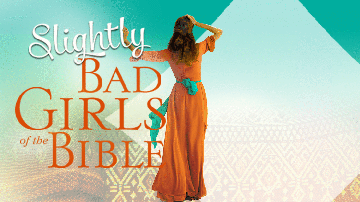 Slightly Bad Girls of the Bible: Flawed Women Loved by a Flawless GodWeek 5: “Using Her Wits” Warm-Up Question:  Introduce yourself and a part of your life that you have struggled to get “under control.”Suggested “Table Talk” QuestionsWhat’s one thing that really jumps out to you from the reading and/or the teaching?Did your mother or father offer a blessing over you—say a prayer on your behalf, serve a special meal, present you with a family heirloom—to launch you into the world?  What impact do you think this blessing or its absence, had on your life?Rebekah was a woman so in control she was out of control!  What areas of your life might benefit from less control on your part and more control on the Holy Spirit’s part?How do you feel about this mother who went to such deceptive lengths for her son? Have you ever ‘pushed the boundaries’ for something or someone?  How did you feel?  Do the ends ever justify the means?Hebrews 12:17 remembers the impact on Esau, “He (Esau) could bring about no change of mind, though he sought the blessing with tears.” Do you feel sympathetic toward Esau in this scene, or did he deserve to lose his inheritance? Why do you feel that way?Reviewing Genesis 27:42-46, Rebekah continues her controlling habits.  Have you ever experienced being controlled in ways reminiscent of Rebekah’s control of Jacob and Isaac?  What impact has that had on your relationship with this person? On others?Rebekah’s last recorded speech is in Genesis 27:46 is quite telling.  Have you ever felt the way she did?  What’s the Holy Spirit stirring up in you as you reflect on Rebekah, a mother who cared only about the end, not the means?Today’s Thoughts and Prayers ….